Пресс-служба Саха(Якутия)стата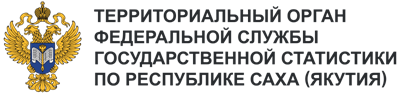 Телефон: +7 (4112) 42-45-18e-mail: 14.01@rosstat.gov.ruИнформационное сообщение для СМИ 21 мая 2024, ЯкутскСТАРТОВАЛ ШЕСТОЙ СТАТИСТИЧЕСКИЙ ДИКТАНТС 20 по 24 мая в России проходит статистический диктант. Это проект, который помогает проверить уровень статистической грамотности. За пять предыдущих лет в диктанте участвовали 26 тысяч человек. Руководитель Росстата Сергей Галкин дал старт главному статистическому событию этого года: «Росстат организовывает статистический диктант уже в шестой раз. В проекте традиционно участвуют все регионы России, а в прошлом году он вышел на международный уровень. Это прекрасный инструмент для проверки и улучшения навыков работы с информацией и статистическими данными. Присоединяйтесь!»Статистический диктант – 2024 проводится на платформе «Россия – страна возможностей»,                     при поддержке проекта «Другое Дело». Подготовиться к диктанту можно на официальном сайте проекта (https://sd.rosstat.gov.ru). Там же публикуются ответы на вопросы прошлых лет и различная тематическая информация.Участников ждет 30 вопросов по разным направлениям статистики, а для ответа дается 45 минут. После прохождения тестирования каждый участник получит памятный диплом.Принять участие в статистическом диктанте можно по ссылке: https://sd.rosstat.gov.ru.  